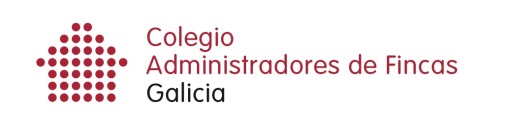 Orden de domiciliación de adeudo directo SEPA SEPA Direct Debit MandateMediante la firma de esta orden de domiciliación, el deudor autoriza (A) al acreedor a enviar instrucciones a la entidad del deudor para adeudar su cuenta y (B) a la entidad para efectuar los adeudos en su cuenta siguiendo las instrucciones del acreedor. Como parte de sus derechos, el deudor está legitimado al reembolso por su entidad en los términos y condiciones del contrato suscrito con la misma. La solicitud de reembolso deberá efectuarse dentro de las ocho semanas que siguen a la fecha de adeudo en cuenta. Puede obtener información adicional sobre sus derechos en su entidad financiera. By signing this mandate form, you authorise (A) the Creditor to send instructions to your bank to debit your account and (B) your bank to debit your account in accordance with the instructions from the Creditor. As part of your rights, you are entitled to a refund from your bank under the terms and conditions of your agreement with your bank. A refund must be claimed within eigth weeks starting from the date on which your account was debited. Your rights are explained in a statement that you can obtain from your bank.TODOS LOS CAMPOS HAN DE SER CUMPLIMENTADOS OBLIGATORIAMENTE.UNA VEZ FIRMADA ESTA ORDEN DE DOMICILIACIÓN DEBE SER ENVIADA AL ACREEDOR PARA SU CUSTODIA.ALL GAPS ARE MANDATORY. ONCE THIS MANDATE HAS BEEN SIGNED MUST BE SENT TO CREDITOR FOR STORAGE.A cumplimentar por el acreedorTo be completed by the creditorReferencia de la orden de domiciliación:____________________________________________________ Mandate reference Identificador del acreedor :_______________________________________________________________ Creditor Identifier Nombre del acreedor / Creditor´s name COLEGIO ADMINISTRADORES DE FINCAS DE GALICIA   Dirección / Address CALLE JUAN FLOREZ Nº 49 2º DCHACódigo postal - Población - Provincia / Postal Code - City - Town 15004 A CORUÑA_____________________________________________________________________ País / Country ESPAÑA_____________________________________________________________________________ _______________________________________________________________________________A cumplimentar por el deudorTo be completed by the debtorNombre del deudor/es / Debtor’s name (titular/es de la cuenta de cargo) ___________________________________________________________________________________________Dirección del deudor /Address of the debtor ___________________________________________________________________________________________Código postal - Población - Provincia / Postal Code - City - Town ___________________________________________________________________________________________País del deudor / Country of the debtor ___________________________________________________________________________________________Swift BIC / Swift BIC Número de cuenta - IBAN / Account number - IBAN Tipo de pago:                                       Pago recurrente                             o                       Pago único Type of payment                                                                   Recurrent payment                                                           or                                            One-off payment Fecha – Localidad: ____________________________________________________________________________Date - location in which you are signing Firma del deudor: _______________________________________________________________________________ Signature of the debtor